               БОЙОРОК                                                                       РАСПОРЯЖЕНИЕО плане мероприятий сельского поселения Карабашевский сельсовет муниципального района Илишевский район Республики Башкортостан по безаварийному пропуску весеннего паводка  2018 годаДля обеспечения безопасности населенных пунктов, сохранности мостов, дорог, линий связи и электроснабжения и других хозяйственных объектов в период весенних паводков 2018 года на территории сельского поселения Карабашевский сельсовет:Утвердить прилагаемый план мероприятий по подготовке и проведению паводка  2018 года в сельском поселении Карабашевский сельсовет муниципального района Илишевский район Республики Башкортостан (Приложение №1).Контроль за исполнением настоящего распоряжения оставляю за собой.Глава  Сельского поселения:                                                         Р.И.Шангареев                                                                                                          Приложение № 1к распоряжению главы сельского поселения  Карабашевский  сельсовет  от 14 марта 2018  г. №15П Л А Нмероприятий по подготовке и проведению паводка 2018 годав сельском поселении Карабашевский сельсовет муниципального района Илишевский район Республики БашкортостанБАШКОРТОСТАН РЕСПУБЛИКАҺЫИЛЕШ РАЙОНЫ
  МУНИЦИПАЛЬ РАЙОНЫНЫҢКАРАБАШАУЫЛСОВЕТЫ АУЫЛ БИЛӘМӘҺЕХАКИМИӘТЕ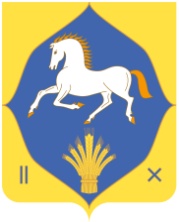 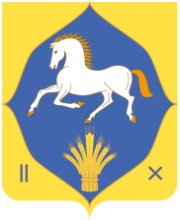 АДМИНИСТРАЦИЯ СЕЛЬСКОГО ПОСЕЛЕНИЯКАРАБАШЕВСКИЙ СЕЛЬСОВЕТ МУНИЦИПАЛЬНОГО РАЙОНАИЛИШЕВСКИЙ РАЙОНРЕСПУБЛИКА БАШКОРТОСТАН«14»март2018 й.№15«14»марта2018 г.№пп     Наименование мероприятийСрокиисполненияОтветственныеисполнители12341.Провести организационное заседание противопаводковой комиссии.23.03.2017 г.Глава  СП Р.И.Шангареев2.Проверка состояния  мостов.Организовать расчистку от снега подъездных дорог  и гребень плотиныдо 30.03.2017 гГлава  СП Р.И.Шангареев,  противопаводковая комиссия3.а) организовать очистку от снега, льда и мусора отверстия паводкового водосбора и донного водоспуска прилегающие к ним участкам земляной плотины, подводящие и отводящие каналы.б) отколоть лед у свай ледозащитного устройства, перед плотиной и водосборных сооружений по всей их длине устраивать прорубь шириной 0.5- и опорожнить пруд до уровня мертвого объема.в) у водосбросного сооружения заготовить аварийные материалы.г) для пропуска воды использовать не только паводковый водосброс, но и донный водопропуск.до 02.04.2017 гГлава СП Р.И.Шангареев, Директор ООО «Мир» Ганеев Р.Р.,противопаводковая комиссия,4.Создание  на время половодья запасов топлива, материалов и кормов  для обеспечения бесперебойной работы хозяйствак 05.04.2017 г.Глава СП Р.И.ШангареевДиректор ООО «Мир» Ганеев Р.Р.5.Подготовка транспорта и помещений для возможной эвакуации населения к 05.04.2017 г.Глава СП Р.И.Шангареев,директор МБОУ СОШ с Карабашево Камалов И.Р.6.Оперативное регулирование режимов работы водоемовПо необходимостиПротивопаводковаякомиссия7.Во время проходе паводка на сооружениях организовать круглосуточные дежурство людей и техникиПо необходимостиГлава СП Р.И.Шангареев,Директор ООО «Мир» Ганеев Р.Р.8.У водосбросного сооружения заготовить аварийные материалы По необходимостиДиректор  ООО «Мир» Ганеев Р.Р.